Grade :6                                                                     Sub: English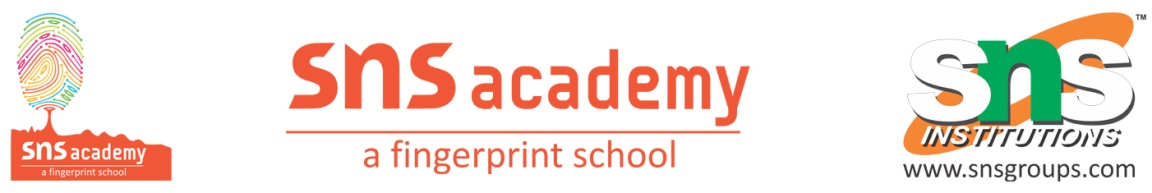                                   Indian WeaversCopy the questions from the textbook pg no- 1251.i. the wing of a halcyon. b. ii. it is as bright and colourful as the feathers of a peacock. c. ii. happiness to sadness. 2. a. at break of day, at fall of night, in the moonlight chill. b. Yes. Just as the break of day is the beginning of the day, the birth of a baby is the beginning of her/his life. c. a feather and a cloud d. The poem speaks of three stages of human life. They are birth, marriage and death. They correspond to three stages of a day: morning, evening and night. e. i. Blue as the wing of a halcyon wild – common link: colour ii. Like the plumes of a peacock – common link: colour iii. White as a feather – common link: colouriv. White as a cloud – common link: colour f. Words that show a mood of happiness: gay, bright Words that show a mood of sadness: solemn, still.